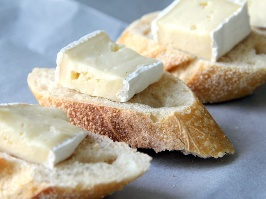 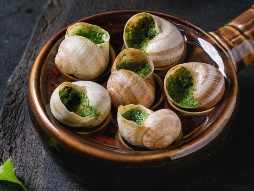 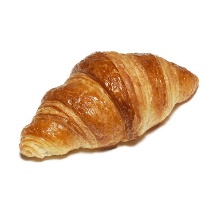 Choose 1 of the events we have studied and create a poster to advertise it. Choose 1 of the events we have studied and create a display for the classroom to let people know all about it. Choose 1 of the events we have studied and write an information leaflet to inform tourists about it.Choose a French musician, singer or group and write a profile about them. You should include information about them and their music. Create a quiz for the rest of the class to test their knowledge of this unit. It must contain AT LEAST 15 questions. Create a webpage for one of the events we have studied. Or if you prefer you can choose another event/festival in France. Create a calendar for a year in France showing all the different holidays and celebrations that take place. Write a blog post in FRENCH about the music and films you like/dislike. Choose a French celebration or festival and compare it to a festival or celebration in England. 